УТВЕРЖДАЮРектор ГОУ ВО МО «ГСГУ»А. Б. Мазуров__________________«12» марта 2018 г.ПОЛОЖЕНИЕо  Региональном открытом конкурсе чтецов, посвященном 75-летию Сталинградской и Курской битв (1942–1943 гг.), 73-й годовщине Победы в Великой Отечественной войнеОБЩИЕ ПОЛОЖЕНИЯНастоящее Положение определяет статус, задачи и порядок проведения  Регионального открытого конкурса чтецов, посвященного75-летию Сталинградской и Курской битв,73-й годовщине Победы в Великой Отечественной войне.2. ЦЕЛИ И ЗАДАЧИ КОНКУРСА – сохранение памяти о Великой Отечественной войне, подвиге народа-Победителя;– воспитание у подростков и молодежи гражданственности и патриотизма, уважения к бессмертному воинскому подвигу;– приобщение подростков и молодёжи к культурно-историческому наследию, привитие чувства гордости за свой народ, свою страну, её защитников;– пропаганда, развитие и совершенствование искусства художественного слова;– выявление и поощрение юных дарований и талантов в художественномчтении;– формирование навыков выразительного чтения, артистических умений.3. УЧРЕДИТЕЛИ КОНКУРСАКонкурс учрежден ГОУ ВО МО «Государственный социально-гуманитарный университет».4. ОРГАНИЗАЦИОННЫЙ КОМИТЕТОрганизацию и проведение конкурса осуществляет Организационный комитет (далее Оргкомитет). Оргкомитет состоит из представителей администрации ГСГУ, проекта «Помним. Чтим. Гордимся!», преподавателей и сотрудников факультета истории, управления и сервиса, филологического факультета. Оргкомитет конкурса:– принимает и утверждает конкурсную документацию; – разрабатывает и утверждает критерии оценки конкурсных выступлений; – оповещает участников о принятых решениях; – утверждает итоговое решение жюри конкурса; – организует церемонию награждения конкурсантов дипломами лауреатов и участников;– формирует жюри конкурса.5. УЧАСТНИКИ КОНКУРСА5.1. К участию в конкурсе допускаются учащиеся и студенты образовательных организаций, подведомственных Министерству образования Московской области и другим образовательным госучреждениям.5.2. Кандидатуры на участие в конкурсе выдвигаются образовательными организациями, подведомственными Министерству образования Московской области и другим госучреждениям.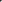 5.3. В конкурсной программе в первой номинации участвуют учащиеся 5–8 классов общеобразовательных школ.5.4. В конкурсной программе во второй номинации участвуют учащиеся 9–11 классов общеобразовательных школ. 5.5. В конкурсной программе в третьей номинации участвуют студенты средних специальных образовательных организаций.5.6. В конкурсной программе в четвертой номинации участвуют студенты высших учебных заведений. 5.7. Максимальное количество участников конкурса – 100.5.8. Оргкомитет оставляет за собой право досрочно прекратить прием заявок по достижении максимального количества участников, установленного в п. 5.7. настоящего Положения.5.9. Окончательное решение о допуске к участию в конкурсе принимает Оргкомитет.6. ПОРЯДОК И СРОКИ ПРОВЕДЕНИЯ КОНКУРСА6.1. Конкурс проводится 28 марта 2018 г. с 10.00 до 16.00 в конференц-зале ГОУ ВО МО «ГСГУ» (г. Коломна, ул. Зеленая, д. 30).  Регистрация участников – с 9.30 час. Результаты конкурсного прослушивания будут объявлены 30 марта 2018 г. и в течение 5-х дней размещены на сайте ГСГУ.6.2. Заявку на участие необходимо отправить в организационный комитет до 25 марта 2018 г. включительно по электронной почте: Shevelkov51@mail.ru (образец заявки см. Приложение).6.3. Участие в конкурсе бесплатное.Телефоны для справок:8-985-144-30-10 (Шевельков Анатолий Иванович), 8-(496)-610-15-70 (Политова Ирина Николаевна), 8-(496)-610-15-35 (Барсукова Анжелика Владимировна).7. УСЛОВИЯ И ПОРЯДОК УЧАСТИЯ В КОНКУРСЕ 7.1. Участникам предоставляется право самостоятельного выбора произведения для исполнения на конкурсе.7.2. Каждый участник исполняет одно произведение гражданско-патриотической направленности.7.3. Участникам предлагается выразительно прочитать стихотворения, отрывки из литературных и поэтических произведений, посвященных теме Великой Отечественной войны.         7.4. Выступление должно быть представлено одним произведением.         7.5. Время выступление чтеца – до 5 мин.         7.6. В качестве фона декламации стихотворения можно использовать атрибуты, соответствующие теме стихотворения, музыкальное сопровождение и иные аудиовизуальные средства.         7.7. Порядок выступлений участников конкурса определяется жеребьевкой.8. ТЕМАТИКА КОНКУРСА 8.1.«Крепость на Волге» (произведения о подвиге защитников Cталинграда). 8.2.«Победу приближали, как могли…» (стихи и проза о войне, героизме          участников Великой Отечественной войны в Московской и Курской  битвах и других   сражениях).9. КРИТЕРИИ ОЦЕНКИ ВЫСТУПЛЕНИЙ УЧАСТНИКОВ    – степень знания текста наизусть;    – соответствие представленного произведения тематике конкурса;    – соответствие выступления заданным временным рамкам конкурса;    – выразительность и чёткость речи, эмоциональность и артистичность;    – внешний вид (приветствуется использование элементов сценического                  костюма и дополнительного реквизита). 10. ПОДВЕДЕНИЕ ИТОГОВ КОНКУРСАПобедителем конкурса признается участник, чьё конкурсное выступление набрало в сумме наибольшее количество баллов по 10 бальной системе.Подведение итогов конкурса оформляется Протоколом жюри конкурса. На его основании Оргкомитет конкурса определяет победителей. В случае одинакового количества набранных баллов, жюри конкурса коллегиально решает вопрос о распределении мест победителей.Всем участникам конкурсной программы вручаются дипломы участников.Победители награждаются дипломами лауреатов. Вручение дипломов лауреатов состоится в рамках Всероссийской научно-практической конференции «Патриотическое воспитание в образовательных организациях: опыт, проблемы и перспективы. ФИНАНСИРОВАНИЕФинансирование конкурса осуществляется за счет средств организаторов, учредителей. ТЕХНИЧЕСКАЯПОДДЕРЖКАТехническая поддержка	конкурса осуществляется отделом ИКТ (Соболь Иван Сергеевич) ГСГУ.ПриложениеЗаявкана участие в Региональном открытом конкурсе чтецов, посвященного 75-летию Сталинградской и Курской битв (1942 – 1943 гг.), 73-й годовщине Победы в Великой Отечественной войне.Фамилия, имя участника Населенный пункт МО3. Наименование учебного заведения               4. Номинация             5. Возраст участника            6. Фамилия, имя, отчество преподавателя             7. Координаты участника: тел.: домашний, мобильный, e-mail            8. Координаты преподавателя (тел.: домашний, мобильный, e-mail)Автор (фамилия и инициалы), название произведенияНеобходимость технической поддержки (музыкальное сопровождение, видео сопровождение)